Smlouva č. MSH/2023/050o podnájmu ledové plochy v areálu Výstaviště Prahauzavíraná stranami dle zákona č. 89/2012 Sb., občanský zákoník, v platném znění(dále jen „Smlouva“)I. Smluvní stranyVýstaviště Praha, a.s.se sídlem:               		Výstaviště 67, Bubeneč, 170 00 Praha 7IČO: 				256 493 29DIČ:				CZ25649329bankovní spojení: 		PPF Banka, a.s.číslo účtu: 			201 534 0111/6000 zapsána v obchodním rejstříku vedeném Městským soudem v Praze v oddíle B, vložce 5231zastoupená: 			Tomášem Hüblem, předsedou představenstva Ing. Janem Stankem, členem představenstva(dále jen „Nájemce“) aZákladní škola Praha 7, Korunovační 8se sídlem: 			Korunovační 164/8, 170 00, Praha 7 - BubenečIČO: 				61389820DIČ: 				CZ61389820				bankovní spojení: 		Komerční banka a.s.číslo účtu: 			51-2510070227/0100vedená příslušným úřadem podle §71odst.2 živnostenského zákona: Úřad městské části Praha 7zastoupená:			 Mgr. Tomášem Komrskou, ředitelem školy(dále jen „Podnájemce")Nájemce a Podnájemce jsou dále společně označováni jako „Smluvní strany“ nebo „Strany“II. Úvodní ustanoveníNájemce je podle Smlouvy o zajištění správy a nájmu areálu Výstaviště Praha                                        č. SPR/35/04/010655/2021 uzavřené dne 11. 1. 2021 (dále jen „Nájemní smlouva“) mezi Hlavním městem Praha, jako pronajímatelem (dále jen „Vlastník“) a Výstavištěm Praha, a.s., nájemcem souboru nemovitých věcí zapsaných na LV č. 759 pro obec Praha, katastrální území Bubeneč, u Katastrálního úřadu pro hlavní město Prahu, Katastrální pracoviště Praha, které tvoří areál Výstaviště Praha (dále jen „Výstaviště“). Výše uvedená smlouva je veřejně přístupná v centrální evidenci smluv vedené hl. městem Prahou. Nájemce je oprávněn na základě Nájemní smlouvy přenechat v této Smlouvě uvedený předmět podnájmu, nacházející se na Výstavišti, Podnájemci do podnájmu za smluvních podmínek vyplývajících z této Smlouvy.Podnájemce prohlašuje, že je oprávněn k činnosti dle účelu této Smlouvy a zároveň je oprávněn k podpisu této Smlouvy.Podnájemce bere na vědomí, že vlastník Výstaviště, kterým je hl. m. Praha, realizuje                   a i v budoucnu má zájem realizovat revitalizaci Výstaviště a s tím spojené stavební úpravy            a rekonstrukční práce Výstaviště (dále jen „Revitalizace Výstaviště“). V souvislosti s Revitalizací Výstaviště se předpokládá omezení využití Výstaviště v návaznosti na provádění konkrétních stavebních prací, přičemž tato konkrétní omezení není možné ke dni uzavření této Smlouvy podrobně specifikovat. Omezení užití Výstaviště bude Stranami projednáno alespoň dva (2) měsíce předem tak, aby předmět podnájmu odpovídal faktickým možnostem Nájemce v souvislosti s Revitalizací Výstaviště a požadavkům Podnájemce. Nájemce bude písemně informovat Podnájemce o termínu zahájení a průběhu Revitalizace Výstaviště alespoň jeden (1) měsíc před jejím zahájením. Podnájemce podpisem této Smlouvy bere na vědomí, že Nájemce, resp. vlastník Výstaviště, je oprávněn provést opravu (rekonstrukci) Malé sportovní haly a za tím účelem dojde k časově omezené odstávce Malé sportovní haly pro veřejnost (dále jen „odstávka“). S ohledem na skutečnost, že přesný termín odstávky Malé sportovní haly není znám ke dni uzavření této Smlouvy, dohodly se Smluvní strany, že Nájemce vyrozumí Podnájemce                        o termínu odstávky Malé sportovní haly ve lhůtě dvou (2) měsíců před zahájením prací na Malé sportovní hale, to však neplatí v případě havarijních stavů, které budou odstraněny bez zbytečného odkladu. Po dobu odstávky Malé sportovní haly nebude Podnájemce povinen hradit Nájemci cenu podnájmu podle této Smlouvy, přičemž Podnájemci bude za toto období poskytnuta Nájemcem sleva z ceny podnájmu. Smluvní strany sjednaly, že Podnájemci z důvodu odstávky Malé sportovní haly z důvodu popsaného v tomto odstavci Smlouvy nenáleží jiný nárok než nárok na slevu z ceny podnájmu, jak uvedeno v předchozí větě.Předmětem této Smlouvy je podnájem níže specifikovaných vnitřních prostor v areálu Výstaviště a další související úprava vzájemných práv a povinností Smluvních stran (dále jen „podnájem“).III. Předmět smlouvy 3.1.	Předmětem této Smlouvy je stanovení smluvních podmínek, jimiž se bude řídit podnájem, resp. používání Malé sportovní haly, a to konkrétně její ledové plochy a 2x šatny,                                  ke sportovním činnostem včetně jejího příslušenství (dále jen „předmět podnájmu“), a to za podmínek stanovených touto Smlouvou. Zákres předmětu podnájmu tvoří nedílnou Přílohu č. 1 této Smlouvy.3.2. 	Podnájemce nemá právo provozovat jinou činnost nebo změnit způsob či podmínky jejího výkonu, než jak to vyplývá z účelu podnájmu.3.3.	Podnájemce prohlašuje, že byl obeznámen s typem používaných technologií, u kterých při venkovních denních teplotách přesahujících 15 °C dochází ke snížení účinnosti chlazení ledové plochy a tím pádem ke zhoršení její kvality a způsobilosti k jejímu použití k účelu, ke kterému slouží. Smluvní strany se dohodly, že Podnájemci z tohoto důvodu nenáleží nárok na slevu z ceny podnájmu či jiný nárok vůči Nájemci, neboť má zájem na využití ledové plochy i za takto zhoršených podmínek. Podnájemce je povinen přizpůsobit svoji činnost                 a užití ledové plochy takto zhoršeným podmínkám, a to i ve vztahu k bezpečnosti pohybu osob na ledové ploše, za což nese Podnájemce výlučnou a plnou odpovědnost.     IV. Účel smlouvy a obecné podmínky podnájmu4.1. 	Nájemce touto Smlouvou přenechává Podnájemci za úplatu předmět podnájmu do užívání ke sportovním činnostem (účel podnájmu), a to v těchto časově ohraničených termínech                    a v tomto rozsahu:         Řádný termín podnájmu ledové plochy:         Ledovou plochu včetně příslušenství bude Podnájemce oprávněn užívat v období 
od 03. 01. 2024 do 15. 03. 2024, vždy v časech uvedených viz. Příloha č. 3 této smlouvy. Nájemce zajistí na své náklady úpravu ledové plochy v době po ukončení sportovní činnosti /tzv. „Řádný termín podnájmu ledové plochy“/. Řádný termín podnájmu ledové plochy s uvedenými časy využití ledové plochy Podnájemcem platný k datu uzavření smlouvy je uveden v Příloze č. 3 této smlouvy.  	Nájemce tímto oznamuje Podnájemci termíny známých blokací ledové plochy na období 01/2024 – 03/2024, tj. kdy Podnájemce není oprávněn užívat předmět podnájmu v dohodnuté době užívání. Přehled těchto k datu uzavření smlouvy nájemci známých termínů blokací ledové plochy je uveden v Příloze č. 3 této Smlouvy. Nájemce je oprávněn jednostranně měnit blokace termínů ledové plochy za podmínek uvedených v této smlouvě.  Objednávka ledové plochy nad rámec Řádného termínu podnájmu ledové plochy:  V případě, že Podnájemce bude mít zájem využít předmět podnájmu i nad rámec Řádného termínu podnájmu plochy, musí učinit samostatnou písemnou objednávku ledové plochy ve formě vzoru objednávky uvedeného v Příloze č. 4 této Smlouvy s uvedením požadavku na konkrétní termín a čas podnájmu ledové plochy. Objednávka musí být doručena Nájemci k rukám kontaktní osoby Nájemce uvedené v čl. X odst. 10.4 Smlouvy (postačuje zaslat                 ve formě e-mailu). Podnájemce učiněním objednávky ledové plochy souhlasí s cenovými podmínkami Nájemce o podnájmu ledové plochy platnými v okamžiku, kdy Podnájemce činí objednávku ledové plochy. Objednávka se považuje za akceptovanou ze strany Nájemce              až okamžikem, kdy ji písemně potvrdí k tomu určená osoba Nájemce uvedená v čl. X. odst. 10.4 Smlouvy. Podnájemce bere na vědomí, že Nájemce není povinen akceptovat objednávku Podnájemce na podnájem ledové plochy nad rámec Řádného termínu podnájmu ledové plochy.  Nájemce je oprávněn v jakémkoliv časovém předstihu písemně, nejpozději však 24 hodin předem, na kontaktní e-mailovou adresu Podnájemce uvedenou v čl. X odst. 10.4 Smlouvy, informovat Podnájemce o omezeních v užívání předmětu podnájmu z organizačních či jiných nezbytných důvodů. V případě takovýchto nedokladných omezení v užití předmětu podnájmu nevzniká Podnájemci nárok na náhradní termín ledové plochy a ani jiné nároky s výjimkou nároku na slevu z ceny podnájmu v rozsahu nevyužitého termínu podnájmu ledové plochy.V případě technických problémů, které způsobí omezení v užívání předmětu podnájmu je Nájemce povinen o takovéto skutečnosti informovat Podnájemce neprodleně po jejím vzniku nebo zjištění. V případě vzniku omezení v užívání předmětu podnájmu z technických důvodů automaticky nevzniká Podnájemci nárok na náhradní termín s výjimkou nároku na slevu z ceny podnájmu v rozsahu nevyužitého termínu podnájmu ledové plochy.Podnájemce se touto Smlouvou zavazuje používat předmět podnájmu v termínech uvedených v odst. 4.1. této Smlouvy a zavazuje se uhradit Nájemci za takovéto užívání předmětu podnájmu podnájemné ve výši stanové touto Smlouvou.Podnájemce je povinen oznámit Nájemci každé nevyužití předmětu podnájmu prostřednictvím e-mailu na elektronickou adresu kontaktní osoby Nájemce uvedenou v čl. X odst. 10.4 Smlouvy. E-mail se pro účely této Smlouvy považuje za doručený, pokud na něj bude Nájemce adekvátně reagovat s tím, že oznámení Podnájemce o nevyužití předmětu podnájmu v jím uvedeném termínu přijal. Podnájemce je v případě nevyužití předmětu podnájmu ve sjednaných termínech z důvodů ležících na straně Podnájemce, povinen uhradit Nájemci podnájemné odpovídající době sjednaného a nevyužitého podnájmu, za těchto storno podmínek:Podnájemcem oznámeno Nájemci více než sedm (7) dnů před termínem zahájení konkrétního období podnájmu ledové plochy, podnájemné se za nevyužité období nehradí za podmínky uvedené níže v tomto odstavci Smlouvy;Podnájemcem oznámeno Nájemci v období sedmého (7) dne až čtvrtého (4) dne před termínem zahájení konkrétního období podnájmu ledové plochy, Podnájemce je povinen uhradit Nájemci storno ve výši ½ ceny příslušného podnájemného za ledovou plochu v daném termínu; Podnájemcem oznámeno Nájemci tři (3) a méně dnů před termínem zahájení konkrétního období podnájmu ledové plochy, Podnájemce je povinen uhradit Nájemci storno ve výši celého podnájemného za ledovou plochu v daném termínu.Smluvní strany ujednaly, že Podnájemce je oprávněn po dobu Řádné doby trvání podnájmu ledové plochy zrušit sjednané termíny užití ledové plochy za shora uvedených storno podmínek pouze co do rozsahu maximálně dvou (2) sjednaných termínů podnájmu ledové plochy uvedených v odst. 4.1 tohoto článku Smlouvy pro Řádnou dobu trvání podnájmu ledové plochy. Jiné zrušení sjednaných termínů podnájmu ledové plochy ze strany Podnájemce v období Řádné doby trvání podnájmu ledové plochy se nepřipouští, nebude-li vyplývat z písemné dohody uzavřené mezi Nájemcem a Podnájemcem. Podnájemce je v takových případech povinen uhradit Nájemci podnájemné ve výši a způsobem stanoveným v této Smlouvě.         Smluvní strany pro vyloučení pochybností ujednaly, že shora uvedené storno podmínky platí i pro akceptovanou objednávku ledové plochy nad rámec Řádného termínu podnájmu ledové plochy. V. Doba trvání smlouvy 5.1.	Smlouva se uzavírá na dobu určitou od 03. 01. 2024 do 15. 03. 2024.VI. Převzetí předmětu podnájmu6.1.	Nájemce prohlašuje, že předmět podnájmu je ve stavu způsobilém k užívání dle této Smlouvy, a že je dle svého stavebního určení vhodný pro sjednaný účel podnájmu.6.2.	Podnájemce prohlašuje, že mu je dobře znám stav předmětu podnájmu (včetně vybavení, zařízení a technologie), že si jej před uzavřením této Smlouvy prohlédl a že jej v tomto stavu přijímá do krátkodobého podnájmu v termínech definovaných touto Smlouvou, a to za smluvních podmínek uvedených v této Smlouvě. 6.3.	Nájemce se zavazuje předat Podnájemci a Podnájemce se zavazuje převzít od Nájemce předmět podnájmu – ledovou plochu, šatnu včetně jejího příslušenství v termínech sjednaných touto Smlouvou.6.4.	Podnájemce se zavazuje vyklidit předmět podnájmu po každém jednotlivém užití takovým způsobem, aby nebyla jakkoli rušena práva Nájemce, popř. jiných osob užívajících předmět podnájmu. Současně se Podnájemce zavazuje odevzdat předmět podnájmu Nájemci v takovém stavu, v jakém jej převzal s přihlédnutím k obvyklému opotřebení při řádném užívání. V případě vzniku škody na předmětu podnájmu nebo jeho inventáři pod dobu trvání podnájmu je Podnájemce povinen takovouto škodu uhradit Nájemci v plné výši, a to na výzvu Nájemce.  VII. Podnájemné, cena parkovací karty, jistota7.1.	Nájemce touto Smlouvou přenechává Podnájemci předmět podnájmu do krátkodobého užívání ke sportovním činnostem za dohodnuté podnájemné ve výši 2.800,- Kč + DPH v zákonem stanovené výši za 60 minut podnájmu ledové plochy a šatny včetně jejího příslušenství v Řádném termínu podnájmu ledové plochy.  Smluvní strany ujednaly pro případ, že po dobu trvání této Smlouvy dojde ke změně okolností, kterou Smluvní strany k okamžiku uzavření Smlouvy nepředpokládaly, a v důsledku toho dojde k nárůstu vstupních nákladů Nájemce na provoz Malé sportovní haly (např. zvýšení nákladů na energie apod.), má Nájemce právo jednostranně zvýšit cenu podnájemného uvedenou v první větě tohoto odstavce Smlouvy, a to na úroveň odpovídající pokrytí takovéhoto zvýšení nákladů Nájemce. Změna ceny podnájemného bude pro takovýto případ písemně oznámena Podnájemci na kontaktní údaje uvedené v čl. X odst. 10.4 Smlouvy a stává se účinnou třicátým dnem následujícím po oznámení nové výše ceny podnájmu Podnájemci. V případě, že Podnájemce nebude s takovouto změnou ceny podnájmu souhlasit, má právo tuto Smlouvu jednostranně vypovědět ve výpovědní době jednoho (1) měsíce, která počne běžet prvním dnem měsíce následujícího po doručení výpovědi Smlouvy Nájemci. V případě změny Ceníku podnájmu ledové plochy za podmínek uvedených v tomto odstavci smlouvy se s účinností ode dne platnosti nového ceníku podnájmu mění i Příloha č. 2 a Přílohy č. 3 této smlouvy.            Cena podnájmu ledové plochy v termínech Podnájemcem samostatně objednaných nad rámec Řádného termínu podnájmu ledové plochy za podmínek uvedených v čl. IV odst. 4.1 Smlouvy, bude činit cenu podnájmu ledové plochy dle Ceníku podnájmu ledové plochy, jež tvoří Přílohu č. 3 této smlouvy (dále jen „Ceník podnájmu ledové plochy“). Nájemce je oprávněn tento Ceník podnájmu ledové plochy jednostranně měnit s tím, že změna ceny nastává třicátým dnem následujícím po oznámení nového Ceníku podnájmu ledové plochy Podnájemci. Na objednávku Podnájemce na podnájem ledové plochy nad rámec Řádného termínu podnájmu ledové plochy se bude aplikovat cena podnájmu dle Ceníku podnájmu ledové plochy platného k okamžiku doručení objednávky Nájemci. V případě změny Ceníku podnájmu ledové plochy za podmínek uvedených v tomto odstavci smlouvy se s účinností ode dne platnosti nového ceníku podnájmu mění i Příloha č. 2 a Přílohy č. 3 této smlouvy.   7.2.   Smluvní strany sjednaly, že úhrada za podnájem předmětu podnájmu bude Podnájemcem hrazena Nájemci měsíčně ve výši a za podmínek stanovených touto Smlouvou na základě Nájemcem vystaveného daňového dokladu (faktury) za příslušný kalendářní měsíc zpětně. Datum uskutečnění zdanitelného plnění je poslední den kalendářního měsíce v roce, nedojde-li k ukončení Smlouvy v průběhu kalendářního měsíce. V takovém případě je dnem uskutečnění zdanitelného plnění v příslušném kalendářním měsíci den ukončení trvání Smlouvy.   7.3.	Termín splatnosti každé Nájemcem vystavené faktury (daňového dokladu) se sjednává na dobu 15-ti dnů ode dne vystavení faktury Nájemcem.  7.5.	Nájemce si vyhrazuje právo v případě, že Podnájemce neuhradí Nájemci účtované podnájemné ve lhůtě splatnosti daňového dokladu, znepřístupnit Podnájemci vstup do Malé sportovní haly za účelem dalšího užití předmětu podnájmu. Podnájemce s takovýmto výkonem práva Nájemcem souhlasí a dále bere na vědomí, že Podnájemci z uplatnění takovéhoto práva Nájemcem nevznikají jakékoliv nároky vůči Nájemci. Podnájemce využití tohoto práva Nájemcem nezbavuje povinnosti uhradit Nájemci podnájemné za předmět podnájmu podle této Smlouvy, a to i za dobu, kdy Podnájemce nebyl oprávněn užívat předmět podnájmu v období jeho porušení smluvních povinností vyplývajících pro Podnájemce z této Smlouvy.      7.6.	Nájemce nabízí možnost Podnájemci koupit si jednorázové parkovací karty v areálu Výstaviště pro účely parkování osobních motorových vozidel, jejichž cena k datu uzavření této Smlouvy činí částku 60,- Kč včetně DPH / 1 ks, a to na základě objednávky Podnájemce učiněné prostřednictvím emailu: jana.dvorakova@navystavisti.cz, tel: +420 775 852 571. Převzetí parkovacích karet proběhne na základě předávacího protokolu u ledaře zimního stadionu. Nájemce je oprávněn cenu parkovací karty jednostranně měnit s účinností ode dne oznámení takovéto změny ceny parkovací karty Podnájemci na kontaktní údaje uvedené v čl. X. odst. 10.4 Smlouvy.   7.7.  Podnájemce se zavazuje, že na bankovní účet Nájemce uvedený v záhlaví této Smlouvy uhradí na základě Nájemcem vystaveného daňového dokladu (faktury) se splatností  v termínu nejpozději do pěti (5) pracovních dnů ode dne doručení daňového dokladu Podnájemci. Smluvními stranami sjednanou jistotu ve výši 0,- Kč (slovy: xxx korun českých) bez DPH (dále jen „jistota“). Nezaplatí-li Podnájemce jistotu ve lhůtě stanovené touto Smlouvou, ani v dodatečné lhůtě tří (3) pracovních dnů od výzvy Nájemce, je Nájemce oprávněn tuto Smlouvu jednostranně vypovědět s účinky ke dni doručení výpovědi Podnájemci. Jistota zajišťuje splnění smluvních povinností Podnájemcem z této Smlouvy                a uspokojení nároků Nájemce, které mu vzniknou z titulu této Smlouvy vůči podnájemci. Nájemce je do jistoty oprávněn jednostranně započíst jakýkoliv splatný i nesplatný nárok, který má za Podnájemcem z titulu této Smlouvy. Smluvní strany se dohodly, že jistota uhrazená Podnájemcem podle této Smlouvy nebude po celou dobu jejího deponování na účtu Nájemce úročena. Nájemce provede zúčtování jistoty do dvou (2) měsíců ode dne skončení trvání této Smlouvy.  VIII. Práva a povinnosti nájemce 8.1	Nájemce je povinen předat Podnájemci předmět podnájmu ve stavu způsobilém 
ke smluvenému užívání a umožnit Podnájemci jeho nerušené užívání za podmínek stanovených touto Smlouvou.8.2.	Nájemce, jeho zaměstnanci, požární technik, který zabezpečuje pro Nájemce požární ochranu, případně další osoby pověřené Nájemcem, jsou oprávněni vstupovat do předmětu podnájmu, a to zejména za účelem kontroly plnění povinností Podnájemce založených touto Smlouvou, za účelem provedení oprav, které má provést Nájemce, jakož i za účelem kontroly technického stavu všech zařízení, rozvodů a přístrojů nacházejících se v předmětu podnájmu. IX. Povinnosti podnájemce 9.1.	Podnájemce je povinen užívat předmět podnájmu v souladu s touto Smlouvou 
a obecně závaznými právními předpisy a k účelu vyplývajícímu z této Smlouvy.9.2.	Zaplacení předepsaných plateb Podnájemcem dle této Smlouvy je podmínkou pro přenechání předmětu podnájmu Podnájemci do užívání. Smluvní strany ujednaly, že v případě, kdy Podnájemce neuhradí kteroukoliv platbu podle této Smlouvy Nájemci v plné výši a včas, a to ani v dodatečné lhůtě sedmi (7) dnů na výzvu Nájemce, je Nájemce oprávněn tuto Smlouvu jednostranně vypovědět bez výpovědní lhůty s účinností výpovědi Smlouvy k datu doručení výpovědi Podnájemci.     9.3.	Podnájemce je povinen kdykoliv umožnit Nájemci, jeho zaměstnancům, požárnímu technikovi, který zabezpečuje pro Nájemce požární ochranu, případně dalším osobám pověřeným Nájemcem, přístup do předmětu podnájmu, a to zejména za účelem kontroly plnění povinností Podnájemce založených touto Smlouvou, za účelem provedení oprav, které má provést Nájemce a za účelem kontroly technického stavu všech zařízení, rozvodů a přístrojů nacházejících se v předmětu podnájmu. 9.4.	Podnájemce je povinen udržovat obvyklá bezpečnostní a protipožární opatření 
a dodržovat požární, bezpečnostní, hygienické a jiné obecně závazné právní předpisy, normy a nařízení. V případě jejich porušení odpovídá za vzniklé škody či jiné nároky. Podnájemce je povinen se seznámit a dodržovat platný provozně bezpečnostní řád Výstaviště, který je v aktuální podobě uveřejněn na: https://1url.cz/DK5fvPodnájemce je povinen se seznámit s informacemi o působení vzájemných rizik v areálu Výstaviště, které jsou v aktuální podobě uveřejněny na: https://1url.cz/FK5fO9.5.	Podnájemce není oprávněn instalovat jakékoliv vybavení, technická zařízení a přístroje v předmětu podnájmu bez předchozího písemného souhlasu Nájemce. Za veškeré škody vzniklé v souvislosti s nedodržením této povinnosti a pokynů tak, jak je stanoveno v tomto odstavci, odpovídá pouze Podnájemce.9.6.	Podnájemce nesmí v předmětu podnájmu umísťovat žádné nebezpečné látky. 9.7.	Podnájemce je povinen neprodleně oznámit Nájemci veškeré podstatné změny, které nastaly v předmětu podnájmu, a to jak zaviněním Podnájemce, tak i bez jeho zavinění a současně je povinen neprodleně oznámit Nájemci potřebu oprav, které má Nájemce provést na svůj náklad a umožnit Nájemci provedení těchto i jiných oprav, jinak Podnájemce odpovídá za škodu, která nesplněním této povinnosti Nájemci vznikla.9.8.	Podnájemce není oprávněn přenechat předmět podnájmu do užívání jiné osobě bez předchozího písemného souhlasu Nájemce. 9.9.	Podnájemce není oprávněn provádět stavební ani jakékoliv jiné úpravy v předmětu podnájmu.Podnájemce odpovídá za bezpečnost všech osob, kterým umožnil vstup nebo užívání předmětu podnájmu a je tak odpovědný za jakýkoliv vznik škody na zdraví a/nebo majetku těchto osob, jakož na majetku Nájemcem a/nebo Vlastníka.    Podnájemce je povinen předem písemně oznámit Nájemci jakoukoliv diváckou návštěvnost v předmětu podnájmu v rozsahu vyšší než dvacet (20) osob na jednotlivé akci.X. Zvláštní ujednání10.1.	Podnájemce není oprávněn umístit bez předchozího písemného souhlasu Nájemce žádná reklamní zařízení jako jsou billboardy, infoboardy, značky, loga, a to uvnitř ani vně předmětu podnájmu. Podnájemce se zejména zavazuje, že po celou dobu trvání této Smlouvy nebude v předmětu podnájmu propagovat nebo umísťovat jakoukoliv reklamu a ani takovou reklamu a propagaci neumožní. 10.2.	Podnájemce je povinen respektovat zásady týkající se užívání názvu Malé sportovní haly 
a jejích partnerů a reklamy Nájemce. 10.3.	Podnájemce nesmí bez předchozího písemného souhlasu Nájemce poskytovat (provozovat) jakékoliv občerstvovací služby uvnitř i vně předmětu podnájmu. 10.4.	Kontaktními osobami Smluvních stran se pro účely plnění této smlouvy stanoví:          Nájemce: Podnájemce:Smluvní strany jsou povinny bezodkladně se informovat o jakékoliv změně kontaktních osob uvedených v tomto odstavci smlouvy. XI. Sankce a odpovědnost za škodu11.1.	V případě prodlení Podnájemce s úhradou jakékoliv peněžní částky dle této Smlouvy je Podnájemce povinen zaplatit Nájemci smluvní pokutu ve výši 0,1 % z dlužné částky za každý i započatý den prodlení.11.2.	V případě prodlení Podnájemce s předáním předmětu podnájmu Nájemci při skončení dílčího podnájmu dle této Smlouvy ve stavu uvedeném v čl. VI odst. 6.4 této Smlouvy je Podnájemce povinen zaplatit Nájemci smluvní pokutu ve výši 1.000,- Kč za každou započatou jednu hodinu prodlení.11.3.	Poruší-li podnájemce i přes písemné upozornění kteroukoliv povinnost sjednanou v článku IX nebo X této Smlouvy, je povinen zaplatit Nájemci smluvní pokutu ve výši 3.000,- Kč za každé porušení smluvní povinnosti Podnájemcem. 11.4.	Podnájemce je povinen zaplatit Nájemci smluvní pokutu do 14 dnů ode dne písemné výzvy Nájemce k úhradě smluvní pokuty, a to bezhotovostním převodem na bankovní účet Nájemce uvedený ve výzvě k úhradě smluvní pokuty. 11.5.	Vznikem povinnosti hradit jakoukoliv smluvní pokutu podle této Smlouvy ani jejím faktickým zaplacením není dotčen nárok Nájemce na náhradu vzniklé škody a náhrada škody není výší smluvní pokuty omezena, přičemž smluvní pokuta se na náhradu škody nezapočítává. Uplatněním ani zaplacením smluvní pokuty není dotčen závazek Podnájemce splnit svoji smluvní povinnost. Nárok na smluvní pokuty dle této Smlouvy a nárok na náhradu případné škody zůstává zachován i po zániku Smlouvy odstoupením či výpovědí nebo uplynutím doby jejího trvání. Smluvní strany výslovně souhlasí, že je vyloučena možnost snížení smluvní pokuty podle této Smlouvy soudem podle ustanovení § 2051 zákona č. 89/2012 Sb., když výši smluvních pokut považují Smluvní strany za odpovídající závazku, který je smluvní pokutou zajišťován.11.6. 	Odpovědnost za škodu se řídí obecně závaznými právními předpisy. Podnájemce odpovídá bez ohledu na zavinění za újmu, včetně újmy na zdraví a škody na majetku, vzniklou Nájemci nebo jakékoliv třetí osobě v době podnájmu podle této Smlouvy.XII. Skončení podnájmu12.1.	Podnájem skončí uplynutím doby, na kterou byl sjednán, písemnou dohodou smluvních stran o ukončení této Smlouvy, výpovědí nebo odstoupením od této Smlouvy.12.2.	Smlouvu je možné ukončit písemnou dohodou obou Smluvních stran, přičemž Smlouva pozbývá účinnosti dnem, který si Smluvní strany v takové dohodě stanoví.12.3.	Poruší-li Podnájemce jakoukoliv svou smluvní povinnost stanovenou touto Smlouvou, je Nájemce oprávněn tuto Smlouvu jednostranně vypovědět bez výpovědní lhůty. Smlouva v takovém případě zaniká okamžikem, kdy je výpověď doručena Podnájemci. XIII. Společná a závěrečná ustanoveníRozhodné právo – Smlouva a práva a povinnosti z ní, jakož i z jejího případného porušení vyplývající se řídí příslušnými právními předpisy České republiky, zejména zákonem č. 89/2012 Sb., občanským zákoníkem.Doručovací doložka - Smluvní strany se dohodly, že právní účinky doručení listin či jiných poštovních zásilek nastávají v případě osobního předání okamžikem převzetí zásilky písemným potvrzením, v případě doporučeného zasílání nastávají účinky doručení okamžikem přijetí zásilky adresátem. Nebude-li adresát doporučené zásilky zastižen, nastávají účinky doručení desátým (10) dnem následujícím po uložení zásilky u poštovního přepravce za předpokladu, že písemnost byla poštovním přepravcem uložena a adresát si ji nevyzvedl. V případě, že se nepodaří doručit poštovní zásilku z důvodu, že se adresát v místě doručení nezdržuje, nastanou účinky doručení vrácením zásilky odesilateli. Doporučená psaní budou vždy zasílána na adresy uvedené v této Smlouvě, tyto adresy mohou být změněny písemným oznámením doručeným druhé smluvní straně. Smluvní strany sjednaly, že doručovat zásilky lze i prostřednictvím datové schránky. Počet stejnopisů – Smlouva je vyhotovena ve dvou (2) stejnopisech, přičemž každá ze Smluvních stran obdrží po jednom (1) stejnopisu Smlouvy.Změny této Smlouvy – Smlouva může být měněna dohodou Smluvních stran v písemné formě, nestanoví-li tato Smlouva právo Nájemce jednostranně měnit podmínky Smlouvy tak, jak uvedeno shora v této Smlouvě, přičemž změna Smlouvy bude účinná k okamžiku stanoveném v takovéto písemné dohodě (s výjimkou změn Smlouvy, které může Nájemce činit jednostranně). Rozhodování sporů – Všechny spory, které vzniknou z této Smlouvy nebo v souvislosti s ní a které se nepodaří vyřešit přednostně smírnou cestou, budou řešeny věcně a místně příslušným soudem České republiky podle místa sídla Nájemce.Okolnosti uzavření této Smlouvy - Smluvní strany prohlašují, že tuto Smlouvu uzavírají svobodně, vážně a nikoli v tísni za nápadně nevýhodných podmínek, že považují obsah této Smlouvy za určitý a srozumitelný, a že jim jsou známy všechny skutečnosti, jež jsou pro uzavření této Smlouvy rozhodující.Smlouva nabývá platnosti dnem jejího podpisu oběma Smluvními stranami. Smlouva nabývá účinnosti dnem uveřejnění ve smyslu příslušných ustanovení zákona č. 340/2015 Sb., o registru smluv v platném znění. Smluvní strany prohlašují, že ujednání této Smlouvy uvedené v čl. VII této Smlouvy, týkající se smluvní úhrady za podnájem a její výše, dále smluvní úhrady jistoty a její výše a Přílohy č. 2 a č. 3 této Smlouvy, se považují Smluvní strany za obchodní tajemství, které je kterákoli Smluvní strana oprávněna zveřejnit jiné třetí osobě pouze s předchozím písemným souhlasem druhé Smluvní strany. Smluvní strany berou na vědomí a souhlasí s tím, že údaje tvořící předmět obchodního tajemství tak, jak je shora uvedeno, budou vyloučena z uveřejnění prostřednictvím registru smluv podle zákona č. 340/2015 Sb., o registru smluv v platném znění, včetně uveřejnění ve formě metadat. Tímto však není dotčeno uveřejnění těchto údajů v registru smluv, uveřejní-li je Nájemce jako opravu podle § 5 odst. 7 zákona č. 340/2015 Sb. v platném znění do 30 dnů ode dne, kdy mu bylo doručeno rozhodnutí nadřízeného orgánu nebo soudu, na jehož základě má být neuveřejněná část Smlouvy nebo dotčená metadata poskytnuta podle předpisů upravujících svobodný přístup k informacím.Nedílnou součástí této Smlouvy jsou tyto přílohy:	Příloha č. 1 - Zákres předmětu podnájmu	Příloha č. 2 – Ceník podnájmu ledové plochy	Příloha č. 3 - Rozpis termínů pronájmů předmětu podnájmu a termíny blokací    Příloha č. 4 – Vzor objednávky  Smluvní strany potvrzují, že si Smlouvu přečetly a porozuměly podmínkám a náležitostem v ní obsaženým. Na důkaz jejich pravé, svobodné a vážné vůle přijmout závazky pro ně ze Smlouvy vyplývající připojují své podpisy. Smluvní strany tímto potvrzují přijetí příslušných vyhotovení Smlouvy.V Praze dne _________________			V Praze dne _________________Nájemce:						Podnájemce:Výstaviště Praha, a.s.				Základní škola Praha 7, Korunovační 8____________________________			__________________________________Jméno: Tomáš Hübl					Jméno: Mgr. Tomáš KomrskaFunkce: předseda představenstva			Funkce: ředitel školy_______________________________		         Jméno:  Ing. Jan StankoFunkce: člen představenstva  Příloha č. 1Zákres předmětu podnájmu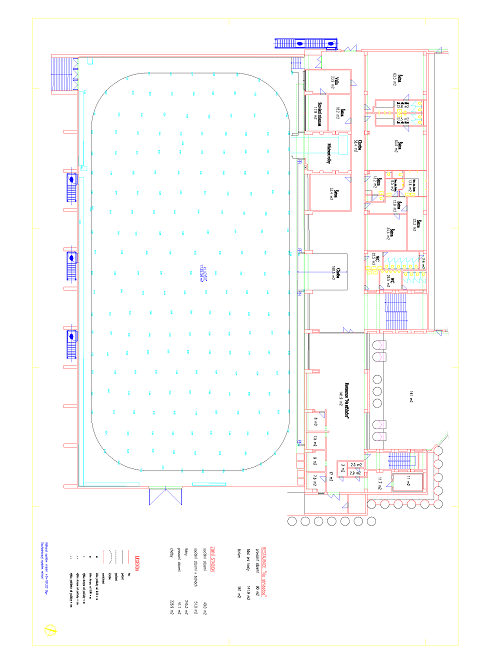 Příloha č. 2Ceník podnájmu ledové plochyPříloha č. 3Rozpis termínů pronájmů předmětu podnájmu a termíny blokacíPříloha č. 4Odpovědná osoba:Jana DvořákováTelefonní spojení:775 852 571E-mail:jana.dvorakova@navystavisti.cz Odpovědná osoba:Mgr. Tomáš KomrsekTelefonní spojení:223 018 913, + 420 731 189 723E-mail:komrska@korunka.org